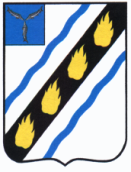 АДМИНИСТРАЦИЯРОЗОВСКОГО  МУНИЦИПАЛЬНОГО ОБРАЗОВАНИЯСОВЕТСКОГО МУНИЦИПАЛЬНОГО  РАЙОНАСАРАТОВСКОЙ ОБЛАСТИПОСТАНОВЛЕНИЕот 06.07.2020  № 28с. Розовое О внесении изменений в постановление от 28.03.2017 № 8	В соответствии с Федеральным законом от 29.12.2017 № 479-ФЗ «О внесении изменений в Федеральный закон «Об организации предоставления государственных и муниципальных услуг» в части закрепления возможности предоставления в многофункциональных центрах предоставления государственных и муниципальных услуг нескольких государственных (муниципальных) услуг посредством подачи заявителем единого заявления», Уставом Розовского  муниципального образования, администрация Розовского муниципального образования  ПОСТАНОВЛЯЕТ:1.Внести в приложение к постановлению администрации Розовского муниципального образования от 28.03.2017 №8 «Об утверждении административного регламента предоставления муниципальной услуги «Предоставление выписки из домовой (поквартирной) книги, поквартирной карточки», следующее изменение:- изложить подпункт в) пункт 5.1. раздела 5 «Досудебный (внесудебный порядок обжалования решений и действий (бездействия) органа местного самоуправления, предоставляющего муниципальную услугу, а также его должностных лиц, муниципальных служащих» в новой редакции:«в) требование у заявителя при предоставлении государственной или муниципальной услуги документов или информации, отсутствие и (или) недостоверность которых не указывались при первоначальном отказе в приеме документов, необходимых для предоставления государственной или муниципальной услуги, либо в предоставлении государственной или муниципальной услуги, за исключением случаев, предусмотренных пунктом 4 части 1 статьи 7  Федерального закона от 27.07.2010 №210-ФЗ «Об организации предоставления государственных и муниципальных услуг»»2. Настоящее постановление вступает в силу со дня его официального опубликования в  установленном  порядке.Глава Розовского муниципального  образования                                          В.В. Дудкин